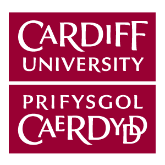 Diben a ChwmpasMae’r polisi hwn yn diffinio’r defnydd derbyniol o’r holl gyfleusterau a gwasanaethau TG (fel y’u diffinnir yn Rheoliadau TG y Brifysgol) a weinyddir neu a ddarperir gan Brifysgol Caerdydd.Mae’n berthnasol i unrhyw ddefnyddiwr awdurdodedig o’r cyfleusterau a gwasanaethau TG, gan gynnwys ond heb fod yn gyfyngedig i staff, gweithwyr, deiliaid teitlau anrhydeddus, academyddion gwadd, a myfyrwyr.PERTHYNAS Â PHOLISÏAU A CHANLLAWIAU PRESENNOLMae’r polisi hwn yn rhan o’r Fframwaith Diogelwch Gwybodaeth a dylid ei ddarllen ar y cyd â Rheoliadau TG Prifysgol Caerdydd:http://www.cardiff.ac.uk/cy/public-information/policies-and-procedures/it-regulations Gall canllawiau ychwanegol a pholisïau perthnasol eraill gynnwys:Hysbysiad Monitro TG:http://www.cardiff.ac.uk/cy/public-information/policies-and-procedures/it-regulations Polisi Urddas yn y Gwaith ac Wrth Astudio: https://www.cardiff.ac.uk/cy/public-information/freedom-of-information/publication-scheme/policies-and-procedures Canllawiau ar ddyletswyddau'r brifysgol o dan y rhaglen Prevent a'r Ddeddf Gwrthderfysgaeth a Diogelwch:https://www.gov.uk/government/publications/prevent-duty-guidance Canllawiau i fyfyrwyr ar ddefnyddio Cyfleusterau TG y Brifysgol, gan gynnwys y rhwydwaith TG sy'n gwasanaethu’r preswylfeydd myfyrwyr:https://www.cardiff.ac.uk/cy/new-students/when-you-arrive/it-services-and-digital-community/connecting-to-the-university-it-network Gwasanaeth TG Prifysgol Caerdydd:https://www.cardiff.ac.uk/cy/study/student-life/learning-support/it-services Polisi Ymchwil sy'n Sensitif o ran Diogelwch:https://intranet.cardiff.ac.uk/staff/research-support/integrity-and-governance/security-sensitive-research PolisiRhaid i unrhyw ddefnydd gydymffurfio â Rheoliadau TG y brifysgol ac ymchwilir i unrhyw achosion o dorri’r polisi hwn yn unol â darpariaethau ymchwiliol y Rheoliadau hynny. Gweler nodyn i.Anogir defnyddwyr i ddefnyddio’r cyfleusterau TG i ymestyn nodau ac amcanion eu gwaith, eu hastudiaethau neu’u hymchwil ac yn unol â Pholisi Urddas yn y Gwaith ac Wrth Astudio’r brifysgol. Yn amodol ar bob un o’r canlynol, mae’r brifysgol yn caniatáu defnydd preifat o’r cyfleusterau TG fel braint, nid hawl.Ni ddylai defnyddwyr ddefnyddio’r cyfleusterau TG yn amhriodol. Gweler nodyn ii.Mae’r diffiniad o ddefnydd amhriodol yn cynnwys pob gweithgaredd anghyfreithlon, gan gynnwys defnyddio’r cyfleusterau TG ar gyfer cael neu gadw deunydd anghyfreithlon. Gweler nodiadau iii a v.Mae defnydd amhriodol yn cynnwys y gweithgareddau canlynol y gallai rhai ohonynt fod yn anghyfreithlon mewn amgylchiadau penodol:creu, lawrlwytho, storio, trosglwyddo neu arddangos unrhyw ddelweddau, data neu ddeunydd arall tramgwyddus, anllad neu anweddus, neu unrhyw ddata y gellid ei ystyried yn ddelweddau neu ddeunydd anllad neu anweddus; gweler nodyn ivcreu neu drosglwyddo deunydd sydd wedi’i gynllunio, neu’n debygol o fod wedi cael ei gynllunio, i fod yn fygythiol neu’n sarhaus, yn ddifenwol, yn tarfu ar breifatrwydd rhywun arall, yn creu neu’n cynnal awyrgylch o elyniaeth at bobl eraill a/neu’n achosi difrod neu ofid direswm arall;creu, lawrlwytho, storio, trosglwyddo neu arddangos deunydd sy’n hyrwyddo neu sy’n annog casineb hiliol neu grefyddol, gweithgareddau terfysgol neu drosedd casineb; neu wybodaeth gyfarwyddol am unrhyw weithgareddau anghyfreithlon; gweler nodyn vcreu, lawrlwytho, cadw neu drosglwyddo deunydd gyda’r bwriad o dwyllo;creu, lawrlwytho, cadw neu drosglwyddo deunydd sy'n torri cytundeb hawlfraint neu drwyddedu person arall;creu neu drosglwyddo deunydd swmp neu ddeunydd marchnata heblaw lle mae wedi’i awdurdodi ac yn ymwneud â gweithgareddau academaidd neu weinyddol y brifysgol neu fusnes Undeb y Myfyrwyr, a/neu lle mae’r deunydd hwnnw wedi’i ymgorffori o fewn gwasanaeth y mae’r defnyddiwr wedi dewis tanysgrifio iddo, neu’n rhan o’r gwasanaeth fel arall;cynrychioli safbwyntiau a barn bersonol y defnyddiwr fel rhai’r brifysgol, oni bai bod gan y defnyddiwr awdurdod clir i wneud hynny;gweithgareddau bwriadol neu ddiofal sydd, yn ôl tebygolrwydd rhesymol, â’r nodweddion canlynol sy'n cynnwys, ond heb fod yn gyfyngedig i:gwastraffu ymdrech staff neu adnoddau cyfleusterau TG;llygru neu ddinistrio data defnyddiwr arall neu darfu ar ei breifatrwydd;unrhyw fath o ymosodiad atal gwasanaeth;cyflwyno feirysau, mwydod, meddalwedd synhwyro pecynnau neu feddalwedd sy’n darganfod cyfrineiriau;sganio porth;sganio perygl;ceisio cuddio pwy yw’r anfonwr/tarddiad cyfathrebu electronig;mynediad anawdurdodedig at y rhwydwaith, offer anniogel neu ddioruchwyliaeth neu leoedd cyfyngedig ar y rhwydwaith;elwa ar offer sy’n cael ei beryglu gan god maleisus;defnydd anawdurdodedig o fanylion mewngofnodi defnyddiwr arall;mynediad anawdurdodedig o bell i unrhyw offer;ceisio cael mynediad at ddata y gwyddoch ei fod yn gyfrinachol, neu y gellid disgwyl yn rhesymol i chi wybod ei fod yn gyfrinachol.Gall offer sydd wedi'i ffurfweddu, ei reoli neu ei weithredu'n wael arwain at ddirywiad difrifol mewn gweithrediad a/neu dorri cyfanrwydd rhwydwaith a systemau. Rhaid i ddefnyddwyr beidio â chysylltu unrhyw offer sy'n debygol o effeithio ar gyfanrwydd gweithredol rhwydwaith y brifysgol. Dim ond yn unol â'r gweithdrefnau cyhoeddedig ar fewnrwyd y brifysgol y gellir cysylltu caledwedd â'r rhwydwaith.Rhaid i gyfrineiriau a ddefnyddir i gysylltu â Systemau TG Prifysgol Caerdydd fod yn unigryw ac yn sylweddol wahanol i unrhyw gyfrineiriau eraill a ddefnyddir i gysylltu ag unrhyw wasanaethau trydydd parti eraill a byddant yn cydymffurfio â gofynion Polisi Cyfrineiriau Systemau TG Prifysgol Caerdydd, gan gynnwys y defnydd o ddilysu aml-ffactor.Rhaid i ddefnyddwyr ddefnyddio prosesau neu weithdrefnau gwirio feirysau fel y manylwyd gan y Prif Swyddog Gwybodaeth cyn bod ffeiliau'n cael eu trosglwyddo rhwng cyfrifiaduron neu'n cael eu copïo dros y rhwydwaith. Mae'r brifysgol yn darparu meddalwedd amddiffyn rhag feirysau ar gyfer systemau cartref, gliniaduron, myfyrwyr a champysau fel y disgrifir yma HYPERLINK "https://intranet.cardiff.ac.uk/staff/supporting-your-work/it-support/software/download-software-applications/antivirus-software" https://intranet.caerdydd.ac.uk/staff/supporting-your-work/it-support/software/download-software-applications/antivirus-softwarehttps://intranet.cardiff.ac.uk/staff/supporting-your-work/it-support/software/download-software-applications/antivirus-software. Caiff diweddariadau diogelwch a diweddariadau hanfodol a ddarperir gan y gwerthwr eu cymhwyso cyn gynted ag y bo'n ymarferol i'r system weithredu a chymwysiadau fel y nodir yn adran 5 o'r Rheoliadau TG. Pan fydd gwerthwr cynnyrch yn rhoi'r gorau i ddarparu atebion ar gyfer gwendidau a nodir mewn cynnyrch, rhaid ei ddileu ac ymgynghori â TG y Brifysgol.Dylid rhoi blaenoriaeth ar gyfer defnyddio cyfleusterau TG y Brifysgol i fusnes y brifysgol dros ddefnydd preifat a gallai’r brifysgol ail-addasu adnoddau rhwydwaith, gan gynnwys y rhwydwaith TG sy’n gwasanaethu preswylfeydd myfyrwyr, yn ôl yr angen i gynnal gweithrediad priodol y brifysgol.Mae camddefnyddio braint defnydd preifat yn cynnwys defnydd sydd:Yn ymyrryd â chyflawni dyletswyddau’r brifysgolYn ymyrryd ag unrhyw ddigwyddiad addysgu neu asesu neu weithgarwch arall yn y brifysgolYn ymyrryd yn sylweddol â pherfformiad rhwydwaith a/neu adnoddau TG neu’n cael effaith andwyol arnyntGellir ystyried camddefnydd o'r fath o dan y prosesau disgyblu perthnasol. Caiff y defnydd o’r cyfleusterau TG ar gyfer ymgynghoriaeth breifat neu weithgareddau masnachol ei lywodraethu gan Reoliadau TG y brifysgol. Mewn perthynas â’r rhwydwaith TG sy’n gwasanaethu preswylfeydd myfyrwyr, dylid atgoffa defnyddwyr bod y Cytundeb Preswylfeydd a Thelerau ac Amodau Preswyl cysylltiedig yn gwahardd cynnal unrhyw weithgarwch masnachol, busnes neu fasnach neu broffesiwn o’r Ystafell neu unrhyw ran o’r Safle naill ai ar-lein neu fel arall.Dylai defnyddwyr hefyd fod yn ymwybodol y gallai fod materion cydymffurfio cyfreithiol o ran defnydd preifat o unrhyw un o gyfleusterau TG y brifysgol sy’n ymwneud â materion cofrestru hawlfraint, trwyddedu meddalwedd, a hawliau prosesu data. Gallai defnyddwyr fod yn bersonol atebol am dorri deddfwriaeth o’r fath a dylent sicrhau eu bod yn ymwybodol o ehangder eu hawliau a’u hatebolrwydd personol yn y meysydd hyn.Nodiadau pwysigDylai defnyddwyr wybod bod y brifysgol yn cofnodi gweithgarwch yn awtomatig. Mae’r wybodaeth a gofnodir yn cynnwys (nid yw’r rhestr hon yn gynhwysfawr): gwefannau yr ymwelwyd â nhw, defnydd lled band a’r cymwysiadau a ddefnyddir. Mae rhagor o wybodaeth ar gael yn yr Hysbysiad Monitro TG.Dylai defnyddwyr wybod eu bod yn destun unrhyw reoliadau sy’n berthnasol ar safle o bell pan geir mynediad ato, neu reoliadau sy’n llywodraethu’r defnydd o gymhwysiad neu wasanaeth penodol.Mae gan nifer o'r gweithgareddau a ddisgrifir yn y polisi hwn y potensial i'w hystyried yn rhai sy’n torri cyfraith droseddol gan gynnwys (ond heb eu cyfyngu i): y Ddeddf Diogelwch rhag Aflonyddu; y Ddeddf Gwrthderfysgaeth a Diogelwch a’r Ddeddf Camddefnyddio Cyfrifiaduron. Bydd y brifysgol yn cynnal perthynas adeiladol â’r Heddlu a chyrff Diogelwch Gwladol eraill yn y DU, bydd yn cydweithredu ag unrhyw ymchwiliad gan yr Heddlu, a bydd yn adrodd wrth yr Heddlu am unrhyw fater sy’n ymddangos yn drosedd ddifrifol, neu lle mae’r brifysgol yn meddwl ei bod yn briodol gwneud hynny fel arall. Lle mae angen defnyddio'r system at ddibenion y byddent fel arall yn ddefnydd amhriodol (e.e. ymchwil cyfreithiol) dylai'r defnyddiwr ddilyn gofynion y Polisi Ymchwil sy’n Sensitif o ran Diogelwch. Gellir cael cyngor ar gymhwyso deddfwriaeth benodol fel y mae’n berthnasol i ddefnydd TG gan y tîm Cydymffurfiaeth a Risg.Sylwer bod gan Brifysgol Caerdydd ddyletswydd statudol, o dan Ddeddf Gwrthderfysgaeth a Diogelwch 2015, o'r enw "PREVENT." Diben y ddyletswydd hon yw cynorthwyo'r broses o atal pobl rhag cael eu denu at derfysgaeth.rheoli’r ddogfenEnw’r DdogfenNoddwr y Polisi ym Mwrdd Gweithredol y BrifysgolPrif Swyddog GweithreduPrif Swyddog GweithreduPerchennog y PolisiOwen Hadall, Prif Swyddog Gwybodaeth InterimOwen Hadall, Prif Swyddog Gwybodaeth InterimAwdur(on) y PolisiOwen Hadall, Prif Swyddog Gwybodaeth InterimOwen Hadall, Prif Swyddog Gwybodaeth InterimRhif y FersiwnCanlyniad yr Effaith ar Gydraddoldeb a Dyddiad Cyflwyno’r FfurflenCanlyniad yr Effaith ar Ddiogelwch Data a Dyddiad Cyflwyno’r FfurflenDyddiad Cymeradwyo2 Mai 20242 Mai 2024Cymeradwywyd GanPrif Swyddog Gweithredu (SIRO)Prif Swyddog Gweithredu (SIRO)Dyddiad Gweithredu1 Mehefin 20241 Mehefin 2024Dyddiad yr Adolygiad Diwethaf25 Mehefin 201925 Mehefin 2019Dyddiad yr Adolygiad Nesaf25 Mai 2026 (dyddiad cymeradwy cyfredol + 2 flynedd)25 Mai 2026 (dyddiad cymeradwy cyfredol + 2 flynedd)Dogfennau Polisi Cysylltiedig y BrifysgolFel y rhestrir yn y ddogfenFel y rhestrir yn y ddogfenAt Ddefnydd y Swyddfa – Allweddeiriau ar gyfer y swyddogaeth chwilioTG, Derbyniol, Defnydd, Polisi, RheoliadauTG, Derbyniol, Defnydd, Polisi, Rheoliadau